Lag A2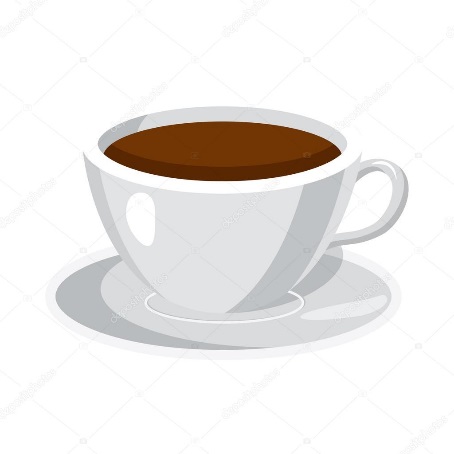 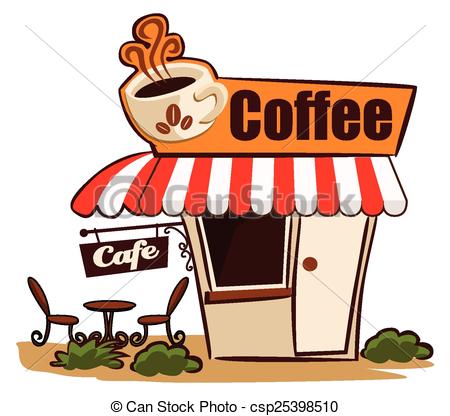 Arbetsbeskrivning CaféterianInnan öppningSätt på kaffe i båda kannornaBrygg kaffe kontinuerligt då det går ett antal kannor per matchFyll på med varor vid behovFyll på kaffe i stora kannor och häll mjölk i små kannor till kaffebordet, och kaffe hörnan, de står i diskrummet på hyllanSätt ut ketchup, senap, dressing sallad samt torkad lök på bordet utanför cafeterianHämta kassaskrin Babs samt Swish lappen på kanslietUnder matchFyll på med varor, samt se över bordet utanför så det är fräschtNi sköter även fritösen med pommesbeställningar i pausernaSe till att det finns färdigt kaffe att fylla på till kaffevagn och kaffebordEfter matchHäll ut överblivet kaffe och diska kaffekannorna i diskrummetTorka av bänkskivornaTorka av spill vid kaffemaskinen och byt till en ny säck där kaffe sumpen slängsLämna in kassaskrinet samt babs till kansliet (behöver inte räknas)Lycka till 